         上海源聚生物科技有限公司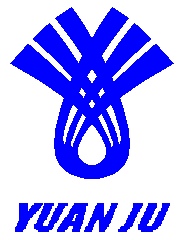                       公司地址：上海市徐汇区漕溪四村64号  邮政编码：200235                      电  话：021-64750301，64750302,   64750277                      传  真：021-64750301，64750302  网 址：http:// www.yjbiotech.cn                    氯霉素 质量报告成品名称: 氯霉素                    产品批号: 180702                            项        目标        准结        果性状        类白色至微黄色结晶性粉末符合指标含量98.0-102.0%99.6%PH值       4.5-7.56.8相关物质      符合标准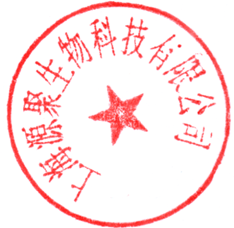 符合标准灼烧残渣≤0.1%0.06%干燥失重≤0.5%0.11%结论本品符合企业标准本品符合企业标准